Publicado en 28008 el 20/02/2013 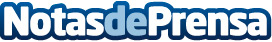 La Startup española SociosInversores triunfa en LatinoaméricaLa startup española SociosInversores, líder en financiación colectiva, se expande al mercado latinoamericano.Datos de contacto:Ana BarredaDepartamento de Comunicación915703024Nota de prensa publicada en: https://www.notasdeprensa.es/la-startup-espaola-sociosinversores-triunfa-en-latinoamrica Categorias: Franquicias Finanzas Marketing Emprendedores E-Commerce http://www.notasdeprensa.es